UNIVERSIDADE FEDERAL DE UBERLÂNDIA COORDENAÇÃO DO CURSO DE AGRONOMIA CAMPUS MONTE CARMELO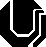 FICHA DOS DADOS BANCÁRIOS PARA MONITORIA REMUNERADA2023/2OBS: A conta bancária pode ser de qualquer banco, mas deve estar no nome do aluno, e não pode ser poupança. Não serão aceitos alunos sem conta bancária para monitoria remunerada